Logo oder NameAbkantpresseLogo oder NameDie wichtigsten Sicherheits- und Verhaltensregeln für unseren Betrieb: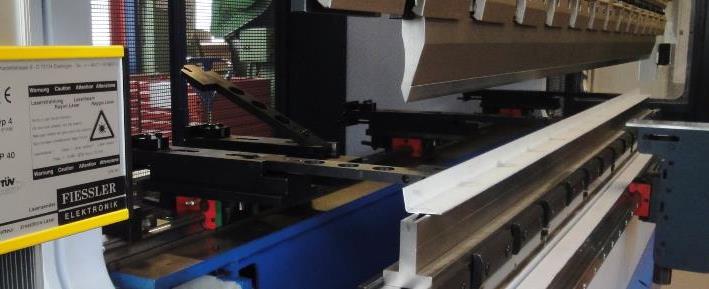 Hauptgefahren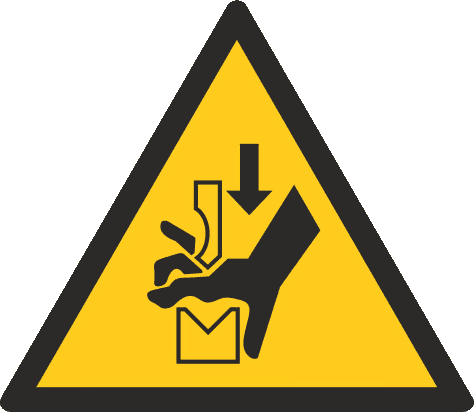 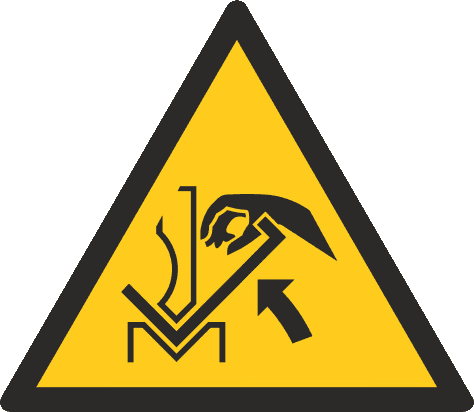 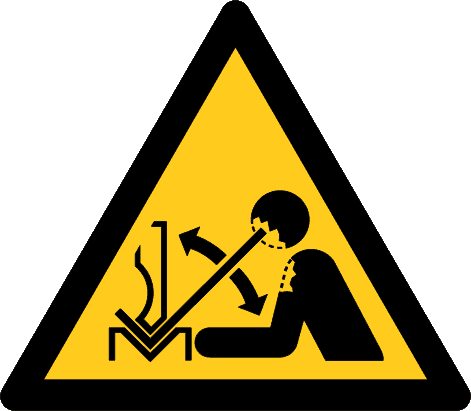 Quetschen der Finger, Hände oder Arme im schliessenden AbkantwerkzeugQuetschen der Finger zwischen Werkstück und OberwangeGetroffen werden durch Schwenkbewegungen grosser WerkstückeQuetschen der Finger durch herabfallende Werkzeuge beim EinrichtenSchnittverletzungen durch scharfkantige BlecheGetroffen werden durch herabfallenden BlecheSicherheitsregeln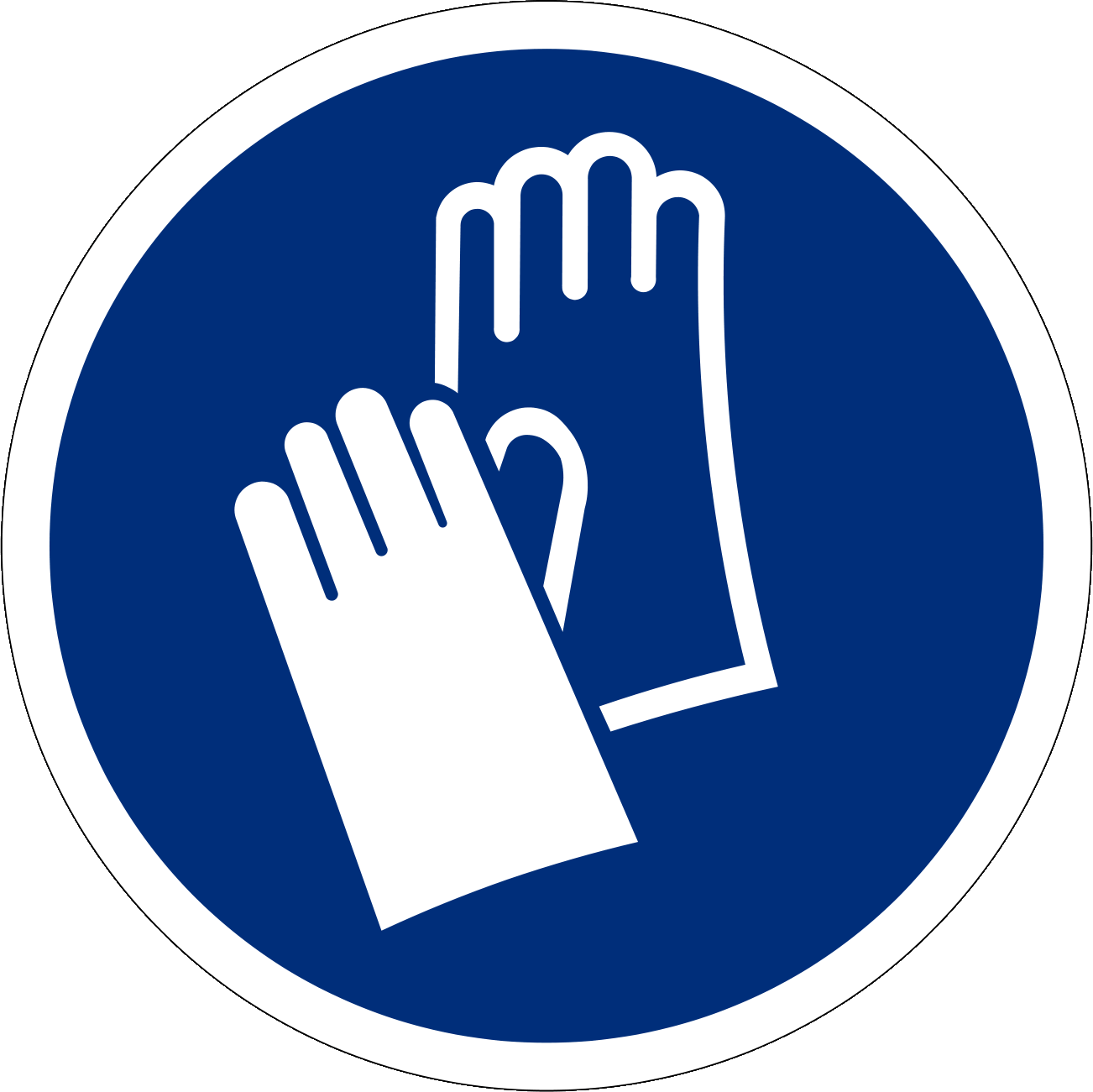 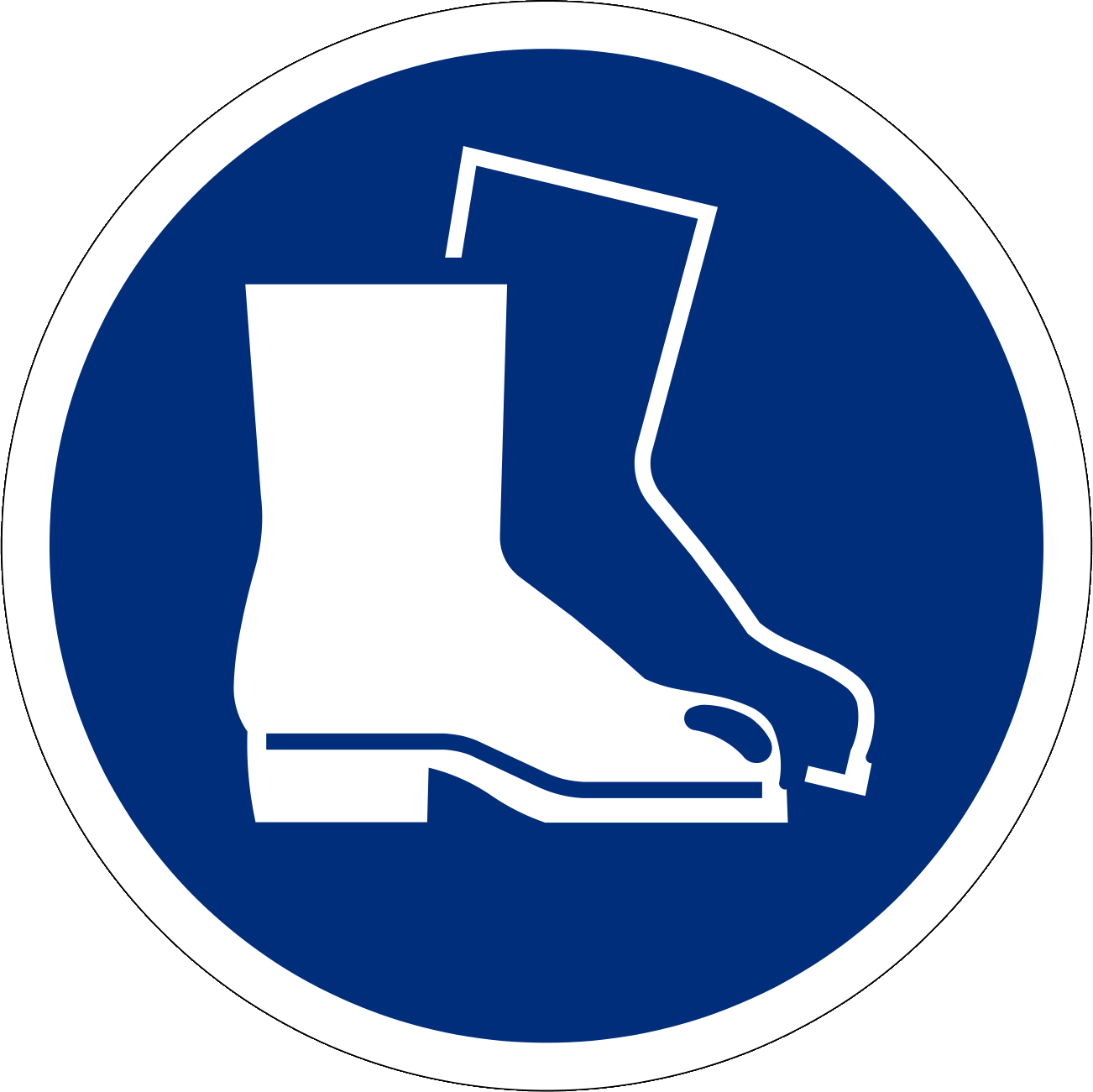 Sichere Abkantpressen einsetzen und diese gemäss Betriebsanleitung verwendenDarf nur von instruierten Personen bedient werden Jugendliche unter 18 Jahren verboten (Ausnahme: Berufliche Grundbildung)Schnittschutzhandschuhe tragen (mind. Schnittschutzfaktor 3)Schutzschuhe tragenBei Zweipersonenbedienung immer zwei Sicherheitsfussschalter verwendenRichtige Handführung der Werkstücke beachten, d.h.Finger nie über dem Blech haltenbei vorgebogenen Werkstücken nie zwischen Werkstück und Oberwange greifenWerkzeuge beim Einrichten gegen Herabfallen sichernInformationenSiehe BedienungsanleitungCheckliste: «Abkantpresse», www.suva.ch/67108.dErstellungsdatumVersion 1.0 / 26. August 2019